GENERAL INFORMATION :MECHANICAL CHECKS AND VISUAL INSPECTION:ELECTRICAL TEST:INPUTS, OUTPUTS AND LEDS CHECK FOR CENTRAL UNIT AND BAY UNIT:CENTRAL UNIT (SLOT no. 16 (500BIO))BAY UNIT87BU2-15 (SPARE OHL FEEDER)87BU2-13 (SPARE OHL FEEDER)87BU2-11 (SPARE FOR SVC)87BU2-09 (LINE 8784 OHL FEEDER)87BU2-07 (GT1 - FUTURE)87BU2-05 (SPARE OHL FEEDER)87BU2-03 (LINE 8783 OHL FEEDER)87BU2-01 (SGT-01)87BU2-130A (BUS COUPLER-1)87BU2-130B (BUS COUPLER-1)87BU2-120A (BUS SECTION-1)87BU2-120B (BUS SECTION-1)87BU2-220A (BUS SECTION-2)87BU2-120B (BUS SECTION-2)87BU2-230A (BUS COUPLER-2)87BU2-230B (BUS COUPLER-2)87BU2-02 (SGT-02)87BU2-04 (LINE 8784 OHL FEEDER)87BU2-06 (GT-2 FUTURE)87BU2-08 (LINE 8783 OHL FEEDER)87BU2-10 (SGT-03)87BU2-12 (LINE 8782 OHL FEEDER)87BU2-14 (SPARE OHL FEEDER)87BU2-16 (GT-3 FUTURE)87BU2-18 (SPARE OHL FEEDER)SECONDARY INJECTION TEST:CHECK INPUT CURRENT TRANSFORMERS:Measurements are taken as per Bus Zone Selection by relative dis-connectorsclosing in the bay.DIFF. CURRENT ALARM PICK UP & TIMING TEST:BUS ZONE: (1A & 1B)SET IDIFF = 10%,		TIME = 3.0 SEC, 		K = 70%.BUS ZONE: (2A & 2B)SET IDIFF = 10%,		TIME = 3.0 SEC, 		K = 70%.CHECK ZONE CURRENT ALARM PICK UP & TIMING TEST:ALL DIS-CONNECTORS: (OPEN)SET IDIFF = 10%,		TIME = 3.0 SEC, 		K = 30%.BUSBAR PRTOECTION PICK UP & TIMING TEST:BUS ZONE: (1A & 1B)SET IDIFF = 4800,		K = 70%.FOR BUS COUPLER & BUS SECTION INJECT CHECK ZONE DIFF. TO GET DISC. BUSBAR PICKUP & TIMINGBUS ZONE: (2A & 2B)SET IDIFF = 4800, 		K = 70%.FOR BUS COUP. & BUS SEC. INJECT CHECK ZONE DIFF. ALSO TO GET DISC. BUSBAR PICKUP & TIMINGCHECK ZONE CURRENT TRIP PICK UP TEST:ALL DIS-CONNECTORS: (OPEN)SET IDIFF = 4800, 		K = 30%.BUSBAR PROTECTION DIFF. CURRENT SLOPE TSET:BUS ZONE: (1A)SETTING:            IDIFF SUPERVISION		= CONTINUE IN OPERATION	STABLIZING FACTOR (BZ)	=  70%	IDIFF THERSHOLD (BZ)		= 1.2 A	STABLIZING FACTOR (CZ)	= 30 %	IDIFF THERSHOLD (BZ)		= 1.2 A>> STOP CONTACT BB TRIP 3 POLEBUS ZONE: (2A)SETTING:            IDIFF SUPERVISION		= CONTINUE IN OPERATION	STABLIZING FACTOR (BZ)	=  70%	IDIFF THERSHOLD (BZ)		= 1.2 A	STABLIZING FACTOR (CZ)	= 30 %	IDIFF THERSHOLD (BZ)		= 1.2 A>> STOP CONTACT BB TRIP 3 POLEBUS ZONE: (1B)SETTING:            IDIFF SUPERVISION		= CONTINUE IN OPERATION	STABLIZING FACTOR (BZ)	=  70%	IDIFF THERSHOLD (BZ)		= 1.2 A	STABLIZING FACTOR (CZ)	= 30 %	IDIFF THERSHOLD (BZ)		= 1.2 A>> STOP CONTACT BB TRIP 3 POLEBUS ZONE: (2B)SETTING:            IDIFF SUPERVISION		= CONTINUE IN OPERATION	STABLIZING FACTOR (BZ)	=  70%	IDIFF THERSHOLD (BZ)		= 1.2 A	STABLIZING FACTOR (CZ)	= 30 %	IDIFF THERSHOLD (BZ)		= 1.2 A>> STOP CONTACT BB TRIP 3 POLEID = |I1 – I2|			IS = |I1| + |I2|			K = ID/ISVERIFY THIS CONNECTION:BAY UNIT – 1 & BAY UNIT – 2 ON THE SAME BUS ZONE (BZ). INJECT I1∟0 & I2∟180 EQUALS, DECREASE ANY ONE UP TO TRIP, CALCULATE SLOP = ID/ISCHECK ZONE: (ALL ISOLATOR ARE OPEN)SETTING:            IDIFF SUPERVISION		= CONTINUE IN OPERATION	STABLIZING FACTOR (BZ)	=  70%	IDIFF THERSHOLD (BZ)		= 1.2 A	STABLIZING FACTOR (CZ)	= 30 %	IDIFF THERSHOLD (BZ)		= 1.2 AVERIFY THIS CONNECTION:INJECT I1∟0 > 2 IDIFF THRESHOLD (CZ),INCREASE I2∟180 UP TO TRIP,CALCULATE SLOPE = I2/ (2I1+ I2)BUSBAR PROTECTION DIFF. CURRENT SLOPE TSET:BUS ZONE: (1A & 2A)CONNECTED IN SAME BUS.BUS ZONE: (1B & 2B)CONNECTED IN SAME BUS.DECREASE ANGLE FOR IB FROM 90INCREASE ANGLE FOR IB FROM 270INCREASE ANGLE FOR IB FROM 90DECREASE ANGLE FOR IB FROM 270ISOLATOR ALARM TSET:BUS ZONE: (1A)CONNECTED IN SAME BUS.BUS ZONE: (2A)CONNECTED IN SAME BUS.BUS ZONE: (1B)CONNECTED IN SAME BUS.BUS ZONE: (2B)CONNECTED IN SAME BUS.BREAKER FAIL PROTECTION PICK UP, DROP OFF & TIMING TEST:EXTERNAL INITIATIONSETTING: 	CURRENT THERSHOLD FOR BF = 0.1A		TIME SETTING FOR BF = 150 mSECINTERNAL INITIATIONFor Bus Couplers & Bus Section inject for Check Zone from other bay. END FAULT PROTECTION PICK UP & TIMING TEST:SETTING: 	CURRENT THERSHOLD FOR EFP = 1.2ATIME SETTING FOR EFP = 200 msecACTIVATE CB CLOSE COMMAND BINARY INPUT.TESTING END FAULT WITH CB IN OPEN POSITIONBUSBAR TOPOLOGY TEST:We follow the following connection.CBF EXTERNAL INITIATION:CBF INTERNAL INITIATION:LOAD TRANSFER CONDITION (1A & 2A):CONDITION (BUS COUPLER 130):We follow the following connection:CONDITION (BUS COUPLER 230):We follow the following connection:LOAD TRANSFER CONDITION (1B & 2B):CONDITION (BUS COUPLER 230):We follow the following connection:CONDITION (BUS COUPLER 130):We follow the following connection:Serial No.Rated Voltage125 V DCMake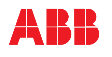 Aux. Voltage48 – 250VORDER NO.1MRB150082M0002MODEL NO.REB500Firmware Ver.7.60Rated Current1.0 AScheme TypeDouble Bus Single BreakerNo. of Bay Units25Frequency60 HzCT Ratio4000/1AITEMDESCRIPTIONCHECKED1Inspect for physical damage / defects.2Check tightness of all connections.3Verify connections as per approved drawingsITEMDESCRIPTIONCHECKED1Case earthing checked.2Front communication verified by REBWIN software.3Set Time and Date4Binary Inputs checked as per scheme.5Binary Outputs checked as per scheme.6LED indications checked.7Test Switch function checked.8Auxiliary DC supply checked.9CT circuit checked.Binary InputsFUNCTION (Duty)CHECKEDOC 01BB 1A INOC 02BB 1B INOC 03BB 2A INOC 04BB 2B INOC 05CBF OUT OF SERVICE FOR ALL ZONESOC 06SPAREOC 07SPAREOC 08SPAREOC 09SPAREOC 10SPAREOC 11SPAREOC 12SPAREBinary OutputsFUNCTION (Duty)CHECKEDCR 01BB-1A OPTD TO FRCR 02BB-1B OPTD TO FRCR 03SPARECR 04BB-2A OPTD TO FRCR 05BB-2B OPTD TO FRCR 06CENTRAL UNIT IN CERVICE(RELAY FAULTY)CR 07SPARECR 08SPARECR 09SPAREA1.1-2 (SN.01)CENTRAL UNIT POWER SUPPLY MODULE-1 FAILLEDSFUNCTION (Duty)LED MODECHECKEDLED 01BLOCK BB ZONE BUS-1ASTATE LEDLED 02BLOCK BB ZONE BUS-2ASTATE LEDLED 03BLOCK BB ZONE BUS-1BSTATE LEDLED 04BLOCK BB ZONE BUS-2BSTATE LEDLED 05BUSBAR PROTECTION BLOCKEDSTATE LEDLED 06CBF PROTECTION  BLOCKEDSTATE LEDLED 07DIFF. CURRENT ALARMSTATE LEDLED 08CHECK ZONE DIFF. ALARMSTATE LEDLED 09ISOLATOR ALARMSTATE LEDLED 10TRIP BB ZONE BUS-1ALATCHED LEDLED 11TRIP BB ZONE BUS-2ALATCHED LEDLED 12TRIP BB ZONE BUS-1BLATCHED LEDLED 13TRIP BB ZONE BUS-2BLATCHED LEDLED 14CHECK ZONE OPERATEDLATCHED LEDLED 15BUSBAR PROTN TRIP R-PHASELATCHED LEDLED 16BUSBAR PROTN TRIP Y-PHASELATCHED LEDLED 17BUSBAR PROTN TRIP B-PHASELATCHED LEDLED 18CBF OPERATEDLATCHED LEDLED 19END FAULT PROTECTION OPERATEDLATCHED LEDLED 20SPARE------Binary InputsFUNCTION (Duty)CHECKEDOC 01CB 1505 OPENOC 02CB 1505 CLOSEOC 03DS 1504 ISOLATOR OPENOC 04DS 1504 ISOLATOR CLOSEOC 05DS 1506 ISOLATOR OPENOC 06DS 1506 ISOLATOR CLOSEOC 07CBF INITIATION OC 08CB CLOSE COMMANDOC 09SPAREOC 10SPAREOC 11SPAREOC 12SPAREOC 13SPAREOC 14SPAREOC 15SPAREOC 16SPAREOC 17SPAREOC 18SPAREOC 19SPAREOC 20SPAREBinary OutputsFUNCTION (Duty)CHECKEDCR 01CBF STAGE-2 TRIP TO LORCR 02BUSBAR DIFF TRIP TO LORCR 03BAY UNIT FAULTYCR 04SPARECR 05SPARECR 06SPARECR 07BUSBAR DIFF TRIP TO FRCR 08SPARECR 09SPARECR 10SPARECR 11END FAULT PROTN OPTDCR 12SPARECR 13SPARECR 14SPARECR 15SPARECR 16SPAREP1-2 (SN.01)BAY UNIT POWER SUPPLY MODULE FAILLEDSFUNCTION (Duty)LED MODECHECKEDLED 01DS 1504 ISOLATOR CLOSESTATE LEDLED 02DS 1506 ISOLATOR CLOSESTATE LEDLED 03CB 1505 CLOSESTATE LEDLED 04CBF INITIATIONLATCHED LEDLED 05GENERAL ALARMSTATE LEDLED 06BUSBAR PROTN BLOCKSTATE LEDLED 07CBF PROTN BLOCKSTATE LEDLED 08EFP OPTDSTATE LEDLED 09SPARE---LED 10SPARE---LED 11BUSBAR TRIPLATCHED LEDLED 12CBF TRIPLATCHED LEDLED 13SPARE---LED 14SPARE---LED 15SPARE---LED 16SPARE---LED 17SPARE---LED 18SPARE---LED 19SPARE---LED 20SPARE---Binary InputsFUNCTION (Duty)CHECKEDOC 01CB 1305 OPENOC 02CB 1305 CLOSEOC 03DS 1304 ISOLATOR OPENOC 04DS 1304 ISOLATOR CLOSEOC 05DS 1306 ISOLATOR OPENOC 06DS 1306 ISOLATOR CLOSEOC 07CBF INITIATION OC 08CB CLOSE COMMANDOC 09SPAREOC 10SPAREOC 11SPAREOC 12SPAREOC 13SPAREOC 14SPAREOC 15SPAREOC 16SPAREOC 17SPAREOC 18SPAREOC 19SPAREOC 20SPAREBinary OutputsFUNCTION (Duty)CHECKEDCR 01CBF STAGE-2 TRIP TO LORCR 02BUSBAR DIFF TRIP TO LORCR 03BAY UNIT FAULTYCR 04SPARECR 05SPARECR 06SPARECR 07BUSBAR DIFF TRIP TO FRCR 08SPARECR 09SPARECR 10SPARECR 11END FAULT PROTN OPTDCR 12SPARECR 13SPARECR 14SPARECR 15SPARECR 16SPAREP1-2 (SN.01)BAY UNIT POWER SUPPLY MODULE FAILLEDSFUNCTION (Duty)LED MODECHECKEDLED 01DS 1304 ISOLATOR CLOSESTATE LEDLED 02DS 1306 ISOLATOR CLOSESTATE LEDLED 03CB 1305 CLOSESTATE LEDLED 04CBF INITIATIONLATCHED LEDLED 05GENERAL ALARMSTATE LEDLED 06BUSBAR PROTN BLOCKEDSTATE LEDLED 07CBF PROTN BLOCKEDSTATE LEDLED 08END FAULT PROTN OPTDSTATE LEDLED 09SPARE---LED 10SPARE---LED 11BUSBAR TRIPLATCHED LEDLED 12CBF TRIPLATCHED LEDLED 13SPARE---LED 14SPARE---LED 15SPARE---LED 16SPARE---LED 17SPARE---LED 18SPARE---LED 19SPARE---LED 20SPARE---Binary InputsFUNCTION (Duty)CHECKEDOC 01CB 1105 OPENOC 02CB 1105 CLOSEOC 03DS 1104 ISOLATOR OPENOC 04DS 1104 ISOLATOR CLOSEOC 05DS 1106 ISOLATOR OPENOC 06DS 1106 ISOLATOR CLOSEOC 07CBF INITIATION OC 08CB CLOSE COMMANDOC 09SPAREOC 10SPAREOC 11SPAREOC 12SPAREOC 13SPAREOC 14SPAREOC 15SPAREOC 16SPAREOC 17SPAREOC 18SPAREOC 19SPAREOC 20SPAREBinary OutputsFUNCTION (Duty)CHECKEDCR 01CBF STAGE-2 TRIP TO LORCR 02BUSBAR DIFF TRIP TO LORCR 03BAY UNIT FAULTYCR 04SPARECR 05SPARECR 06SPARECR 07BUSBAR DIFF TRIP TO FRCR 08SPARECR 09SPARECR 10SPARECR 11END FAULT PROTN OPTDCR 12SPARECR 13SPARECR 14SPARECR 15SPARECR 16SPAREP1-2 (SN.01)BAY UNIT POWER SUPPLY MODULE FAILLEDSFUNCTION (Duty)LED MODECHECKEDLED 01DS 1104 ISOLATOR CLOSESTATE LEDLED 02DS 1106 ISOLATOR CLOSESTATE LEDLED 03CB 1105 CLOSESTATE LEDLED 04CBF INITIATIONLATCHED LEDLED 05GENERAL ALARMSTATE LEDLED 06BUSBAR PROTN BLOCKEDSTATE LEDLED 07CBF PROTN BLOCKEDSTATE LEDLED 08END FAULT PROTN OPTDSTATE LEDLED 09SPARE---LED 10SPARE---LED 11BUSBAR TRIPLATCHED LEDLED 12CBF TRIPLATCHED LEDLED 13SPARE---LED 14SPARE---LED 15SPARE---LED 16SPARE---LED 17SPARE---LED 18SPARE---LED 19SPARE---LED 20SPARE---Binary InputsFUNCTION (Duty)CHECKEDOC 01CB 905 OPENOC 02CB 905 CLOSEOC 03DS 904 ISOLATOR OPENOC 04DS 904 ISOLATOR CLOSEOC 05DS 906 ISOLATOR OPENOC 06DS 906 ISOLATOR CLOSEOC 07CBF INITIATION OC 08CB CLOSE COMMANDOC 09SPAREOC 10SPAREOC 11SPAREOC 12SPAREOC 13SPAREOC 14SPAREOC 15SPAREOC 16SPAREOC 17SPAREOC 18SPAREOC 19SPAREOC 20SPAREBinary OutputsFUNCTION (Duty)CHECKEDCR 01CBF STAGE-2 TRIP TO LORCR 02BUSBAR DIFF TRIP TO LORCR 03BAY UNIT FAULTYCR 04SPARECR 05SPARECR 06SPARECR 07BUSBAR DIFF TRIP TO FRCR 08SPARECR 09SPARECR 10SPARECR 11END FAULT PROTN OPTDCR 12SPARECR 13SPARECR 14SPARECR 15SPARECR 16SPAREP1-2 (SN.01)BAY UNIT POWER SUPPLY MODULE FAILLEDSFUNCTION (Duty)LED MODECHECKEDLED 01DS 904 ISOLATOR CLOSESTATE LEDLED 02DS 906 ISOLATOR CLOSESTATE LEDLED 03CB 905 CLOSESTATE LEDLED 04CBF INITIATIONLATCHED LEDLED 05GENERAL ALARMSTATE LEDLED 06BUSBAR PROTN BLOCKEDSTATE LEDLED 07CBF PROTN BLOCKEDSTATE LEDLED 08END FAULT PROTN OPTDSTATE LEDLED 09SPARE---LED 10SPARE---LED 11BUSBAR TRIPLATCHED LEDLED 12CBF TRIPLATCHED LEDLED 13SPARE---LED 14SPARE---LED 15SPARE---LED 16SPARE---LED 17SPARE---LED 18SPARE---LED 19SPARE---LED 20SPARE---Binary InputsFUNCTION (Duty)CHECKEDOC 01CB 705 OPENOC 02CB 705 CLOSEOC 03DS 704 ISOLATOR OPENOC 04DS 704 ISOLATOR CLOSEOC 05DS 706 ISOLATOR OPENOC 06DS 706 ISOLATOR CLOSEOC 07CBF INITIATION OC 08CB CLOSE COMMANDOC 09SPAREOC 10SPAREOC 11SPAREOC 12SPAREOC 13SPAREOC 14SPAREOC 15SPAREOC 16SPAREOC 17SPAREOC 18SPAREOC 19SPAREOC 20SPAREBinary OutputsFUNCTION (Duty)CHECKEDCR 01CBF STAGE-2 TRIP TO LORCR 02BUSBAR DIFF TRIP TO LORCR 03BAY UNIT FAULTYCR 04SPARECR 05SPARECR 06SPARECR 07BUSBAR DIFF TRIP TO FRCR 08SPARECR 09SPARECR 10SPARECR 11END FAULT PROTN OPTDCR 12SPARECR 13SPARECR 14SPARECR 15SPARECR 16SPAREP1-2 (SN.01)BAY UNIT POWER SUPPLY MODULE FAILLEDSFUNCTION (Duty)LED MODECHECKEDLED 01DS 704 ISOLATOR CLOSESTATE LEDLED 02DS 706 ISOLATOR CLOSESTATE LEDLED 03CB 705 CLOSESTATE LEDLED 04CBF INITIATIONLATCHED LEDLED 05GENERAL ALARMSTATE LEDLED 06BUSBAR PROTN BLOCKEDSTATE LEDLED 07CBF PROTN BLOCKEDSTATE LEDLED 08END FAULT PROTN OPTDSTATE LEDLED 09SPARE---LED 10SPARE---LED 11BUSBAR TRIPLATCHED LEDLED 12CBF TRIPLATCHED LEDLED 13SPARE---LED 14SPARE---LED 15SPARE---LED 16SPARE---LED 17SPARE---LED 18SPARE---LED 19SPARE---LED 20SPARE---Binary InputsFUNCTION (Duty)CHECKEDOC 01CB 505 OPENOC 02CB 505 CLOSEOC 03DS 504 ISOLATOR OPENOC 04DS 504 ISOLATOR CLOSEOC 05DS 506 ISOLATOR OPENOC 06DS 506 ISOLATOR CLOSEOC 07CBF INITIATION OC 08CB CLOSE COMMANDOC 09SPAREOC 10SPAREOC 11SPAREOC 12SPAREOC 13SPAREOC 14SPAREOC 15SPAREOC 16SPAREOC 17SPAREOC 18SPAREOC 19SPAREOC 20SPAREBinary OutputsFUNCTION (Duty)CHECKEDCR 01CBF STAGE-2 TRIP TO LORCR 02BUSBAR DIFF TRIP TO LORCR 03BAY UNIT FAULTYCR 04SPARECR 05SPARECR 06SPARECR 07BUSBAR DIFF TRIP TO FRCR 08SPARECR 09SPARECR 10SPARECR 11END FAULT PROTN OPTDCR 12SPARECR 13SPARECR 14SPARECR 15SPARECR 16SPAREP1-2 (SN.01)BAY UNIT POWER SUPPLY MODULE FAILLEDSFUNCTION (Duty)LED MODECHECKEDLED 01DS 504 ISOLATOR CLOSESTATE LEDLED 02DS 506 ISOLATOR CLOSESTATE LEDLED 03CB 505 CLOSESTATE LEDLED 04CBF INITIATIONLATCHED LEDLED 05GENERAL ALARMSTATE LEDLED 06BUSBAR PROTN BLOCKEDSTATE LEDLED 07CBF PROTN BLOCKEDSTATE LEDLED 08END FAULT PROTN OPTDSTATE LEDLED 09SPARE---LED 10SPARE---LED 11BUSBAR TRIPLATCHED LEDLED 12CBF TRIPLATCHED LEDLED 13SPARE---LED 14SPARE---LED 15SPARE---LED 16SPARE---LED 17SPARE---LED 18SPARE---LED 19SPARE---LED 20SPARE---Binary InputsFUNCTION (Duty)CHECKEDOC 01CB 305 OPENOC 02CB 305 CLOSEOC 03DS 304 ISOLATOR OPENOC 04DS 304 ISOLATOR CLOSEOC 05DS 306 ISOLATOR OPENOC 06DS 306 ISOLATOR CLOSEOC 07CBF INITIATION OC 08CB CLOSE COMMANDOC 09SPAREOC 10SPAREOC 11SPAREOC 12SPAREOC 13SPAREOC 14SPAREOC 15SPAREOC 16SPAREOC 17SPAREOC 18SPAREOC 19SPAREOC 20SPAREBinary OutputsFUNCTION (Duty)CHECKEDCR 01BAY UNIT FAULTYCR 02CBF STAGE-2 TRIP TO LORCR 03BUSBAR DIFF TRIP TO LORCR 04BUSBAR DIFF TRIP TO FRCR 05SPARECR 06SPARECR 07SPARECR 08SPARECR 09SPARECR 10SPARECR 11END FAULT PROTN OPTDCR 12SPARECR 13SPARECR 14SPARECR 15SPARECR 16SPAREP1-2 (SN.01)BAY UNIT POWER SUPPLY MODULE FAILLEDSFUNCTION (Duty)LED MODECHECKEDLED 01DS 304 ISOLATOR CLOSESTATE LEDLED 02DS 306 ISOLATOR CLOSESTATE LEDLED 03CB 305 CLOSESTATE LEDLED 04CBF INITIATIONLATCHED LEDLED 05GENERAL ALARMSTATE LEDLED 06BUSBAR PROTN BLOCKEDSTATE LEDLED 07CBF PROTN BLOCKEDSTATE LEDLED 08END FAULT PROTN OPTDSTATE LEDLED 09SPARE---LED 10SPARE---LED 11BUSBAR TRIPLATCHED LEDLED 12CBF TRIPLATCHED LEDLED 13SPARE---LED 14SPARE---LED 15SPARE---LED 16SPARE---LED 17SPARE---LED 18SPARE---LED 19SPARE---LED 20SPARE---Binary InputsFUNCTION (Duty)CHECKEDOC 01CB 105 OPENOC 02CB 105 CLOSEOC 03DS 104 ISOLATOR OPENOC 04DS 104 ISOLATOR CLOSEOC 05DS 106 ISOLATOR OPENOC 06DS 106 ISOLATOR CLOSEOC 07CBF INITIATION OC 08CB CLOSE COMMANDOC 09SPAREOC 10SPAREOC 11SPAREOC 12SPAREOC 13SPAREOC 14SPAREOC 15SPAREOC 16SPAREOC 17SPAREOC 18SPAREOC 19SPAREOC 20SPAREBinary OutputsFUNCTION (Duty)CHECKEDCR 01CBF STAGE-2 TRIP TO LORCR 02BUSBAR DIFF TRIP TO LORCR 03BAY UNIT FAULTYCR 04SPARECR 05SPARECR 06SPARECR 07BUSBAR DIFF TRIP TO FRCR 08SPARECR 09SPARECR 10SPARECR 11END FAULT PROTN OPTDCR 12SPARECR 13SPARECR 14SPARECR 15SPARECR 16SPAREP1-2 (SN.01)BAY UNIT POWER SUPPLY MODULE FAILLEDSFUNCTION (Duty)LED MODECHECKEDLED 01DS 104 ISOLATOR CLOSESTATE LEDLED 02DS 106 ISOLATOR CLOSESTATE LEDLED 03CB 105 CLOSESTATE LEDLED 04CBF INITIATIONLATCHED LEDLED 05GENERAL ALARMSTATE LEDLED 06BUSBAR PROTN BLOCKEDSTATE LEDLED 07CBF PROTN BLOCKEDSTATE LEDLED 08END FAULT PROTN OPTDSTATE LEDLED 09SPARE---LED 10SPARE---LED 11BUSBAR TRIPLATCHED LEDLED 12CBF TRIPLATCHED LEDLED 13SPARE---LED 14SPARE---LED 15SPARE---LED 16SPARE---LED 17SPARE---LED 18SPARE---LED 19SPARE---LED 20SPARE---Binary InputsFUNCTION (Duty)CHECKEDOC 01CB 130 OPENOC 02CB 130 CLOSEOC 03DS 134 ISOLATOR OPENOC 04DS 134 ISOLATOR CLOSEOC 05DS 136 ISOLATOR OPENOC 06DS 136 ISOLATOR CLOSEOC 07CBF INITIATION OC 08CB CLOSE COMMANDOC 09SPAREOC 10SPAREOC 11SPAREOC 12SPAREOC 13SPAREOC 14SPAREOC 15SPAREOC 16SPAREOC 17SPAREOC 18SPAREOC 19SPAREOC 20SPAREBinary OutputsFUNCTION (Duty)CHECKEDCR 01BAY UNIT FAULTYCR 02SPARECR 03BB TRIP TO 87BU2-130BCR 04BB TRIP TO FRCR 05SPARECR 06BB TRIP TO LORCR 07SPARECR 08SPARECR 09SPARECR 10BUSBAR DIFF TRIPCR 11SPARECR 12SPARECR 13SPARECR 14CBF STAGE-2 TRIP TO LORCR 15SPARECR 16SPAREP1-2 (SN.01)BAY UNIT POWER SUPPLY MODULE FAILLEDSFUNCTION (Duty)LED MODECHECKEDLED 01DS 134 ISOLATOR CLOSESTATE LEDLED 02CB 130 CLOSESTATE LEDLED 03CBF INITIATIONLATCHED LEDLED 04GENERAL ALARMSTATE LEDLED 05BUSBAR PROTN BLOCKEDSTATE LEDLED 06CBF PROTN BLOCKEDSTATE LEDLED 07END FAULT PROTN OPTDSTATE LEDLED 08SPARE---LED 09SPARE---LED 10SPARE---LED 11BUSBAR TRIPLATCHED LEDLED 12CBF TRIPLATCHED LEDLED 13SPARE---LED 14SPARE---LED 15SPARE---LED 16SPARE---LED 17SPARE---LED 18SPARE---LED 19SPARE---LED 20SPARE---Binary InputsFUNCTION (Duty)CHECKEDOC 01CB 130 OPENOC 02CB 130 CLOSEOC 03DS 134 ISOLATOR OPENOC 04DS 134 ISOLATOR CLOSEOC 05DS 136 ISOLATOR OPENOC 06DS 136 ISOLATOR CLOSEOC 07CBF INITIATION OC 08CB CLOSE COMMANDOC 09SPAREOC 10SPAREOC 11SPAREOC 12SPAREOC 13SPAREOC 14SPAREOC 15SPAREOC 16SPAREOC 17SPAREOC 18SPAREOC 19SPAREOC 20SPAREBinary OutputsFUNCTION (Duty)CHECKEDCR 01BAY UNIT FAULTYCR 02CBF TRIP TO FRCR 03BB TRIP TO 87BU2-130ACR 04CBF STAGE-2 TRIP TO LORCR 05BB TRIP TO LORCR 06SPARECR 07SPARECR 08SPARECR 09SPARECR 10SPARECR 11SPARECR 12SPARECR 13SPARECR 14SPARECR 15SPARECR 16SPAREP1-2 (SN.01)BAY UNIT POWER SUPPLY MODULE FAILLEDSFUNCTION (Duty)LED MODECHECKEDLED 01DS 136 ISOLATOR CLOSESTATE LEDLED 02CB 130 CLOSESTATE LEDLED 03CBF INITIATIONLATCHED LEDLED 04GENERAL ALARMSTATE LEDLED 05BUSBAR PROTN BLOCKEDSTATE LEDLED 06CBF PROTN BLOCKEDSTATE LEDLED 07END FAULT PROTN OPTDSTATE LEDLED 08SPARE---LED 09SPARE---LED 10SPARE---LED 11BUSBAR TRIPLATCHED LEDLED 12CBF TRIPLATCHED LEDLED 13SPARE---LED 14SPARE---LED 15SPARE---LED 16SPARE---LED 17SPARE---LED 18SPARE---LED 19SPARE---LED 20SPARE---Binary InputsFUNCTION (Duty)CHECKEDOC 01CB 120 OPENOC 02CB 120 CLOSEOC 03DS 124A ISOLATOR OPENOC 04DS 124A ISOLATOR CLOSEOC 05DS 124B ISOLATOR OPENOC 06DS 124B ISOLATOR CLOSEOC 07CBF INITIATION OC 08CB CLOSE COMMANDOC 09SPAREOC 10SPAREOC 11SPAREOC 12SPAREOC 13SPAREOC 14SPAREOC 15SPAREOC 16SPAREOC 17SPAREOC 18SPAREOC 19SPAREOC 20SPAREBinary OutputsFUNCTION (Duty)CHECKEDCR 01BAY UNIT FAULTYCR 02CBF TRIP TO FRCR 03BB TRIP TO 87BU2-120BCR 04BB TRIP TO LORCR 05SPARECR 06SPARECR 07SPARECR 08CBF STAGE-2 TRIP TO LORCR 09SPARECR 10SPARECR 11SPARECR 12SPARECR 13SPARECR 14SPARECR 15SPARECR 16SPAREP1-2 (SN.01)BAY UNIT POWER SUPPLY MODULE FAILLEDSFUNCTION (Duty)LED MODECHECKEDLED 01DS 124B ISOLATOR CLOSESTATE LEDLED 02CB 120 CLOSESTATE LEDLED 03CBF INITIATIONLATCHED LEDLED 04GENERAL ALARMSTATE LEDLED 05BUSBAR PROTN BLOCKEDSTATE LEDLED 06CBF PROTN BLOCKEDSTATE LEDLED 07END FAULT PROTN OPTDSTATE LEDLED 08SPARE---LED 09SPARE---LED 10SPARE---LED 11BUSBAR TRIPLATCHED LEDLED 12CBF TRIPLATCHED LEDLED 13SPARE---LED 14SPARE---LED 15SPARE---LED 16SPARE---LED 17SPARE---LED 18SPARE---LED 19SPARE---LED 20SPARE---Binary InputsFUNCTION (Duty)CHECKEDOC 01CB 120 OPENOC 02CB 120 CLOSEOC 03DS 124A ISOLATOR OPENOC 04DS 124A ISOLATOR CLOSEOC 05DS 124B ISOLATOR OPENOC 06DS 124B ISOLATOR CLOSEOC 07CBF INITIATION OC 08CB CLOSE COMMANDOC 09SPAREOC 10SPAREOC 11SPAREOC 12SPAREOC 13SPAREOC 14SPAREOC 15SPAREOC 16SPAREOC 17SPAREOC 18SPAREOC 19SPAREOC 20SPAREBinary OutputsFUNCTION (Duty)CHECKEDCR 01BAY UNIT FAULTYCR 02CBF TRIP TO FRCR 03BB TRIP TO 87BU2-120ACR 04BB TRIP TO LORCR 05SPARECR 06CBF STAGE-2 TRIP TO LORCR 07SPARECR 08SPARECR 09SPARECR 10SPARECR 11SPARECR 12SPARECR 13SPARECR 14SPARECR 15SPARECR 16SPAREP1-2 (SN.01)BAY UNIT POWER SUPPLY MODULE FAILLEDSFUNCTION (Duty)LED MODECHECKEDLED 01DS 124A ISOLATOR CLOSESTATE LEDLED 02CB 120 CLOSESTATE LEDLED 03CBF INITIATIONLATCHED LEDLED 04GENERAL ALARMSTATE LEDLED 05BUSBAR PROTN BLOCKEDSTATE LEDLED 06CBF PROTN BLOCKEDSTATE LEDLED 07END FAULT PROTN OPTDSTATE LEDLED 08SPARE---LED 09SPARE---LED 10SPARE---LED 11BUSBAR TRIPLATCHED LEDLED 12CBF TRIPLATCHED LEDLED 13SPARE---LED 14SPARE---LED 15SPARE---LED 16SPARE---LED 17SPARE---LED 18SPARE---LED 19SPARE---LED 20SPARE---Binary InputsFUNCTION (Duty)CHECKEDOC 01CB 220 OPENOC 02CB 220 CLOSEOC 03DS 226A ISOLATOR OPENOC 04DS 226A ISOLATOR CLOSEOC 05DS 226B ISOLATOR OPENOC 06DS 226B ISOLATOR CLOSEOC 07CBF INITIATION OC 08CB CLOSE COMMANDOC 09SPAREOC 10SPAREOC 11SPAREOC 12SPAREOC 13SPAREOC 14SPAREOC 15SPAREOC 16SPAREOC 17SPAREOC 18SPAREOC 19SPAREOC 20SPAREBinary OutputsFUNCTION (Duty)CHECKEDCR 01BAY UNIT FAULTYCR 02CBF TRIP TO FRCR 03SAPRECR 04BB TRIP TO 87BU2-120BCR 05SPARECR 06BB TRIP TO LORCR 07SPARECR 08CBF STAGE-2 TRIP TO LORCR 09SPARECR 10SPARECR 11SPARECR 12SPARECR 13SPARECR 14SPARECR 15SPARECR 16SPAREP1-2 (SN.01)BAY UNIT POWER SUPPLY MODULE FAILLEDSFUNCTION (Duty)LED MODECHECKEDLED 01DS 226B ISOLATOR CLOSESTATE LEDLED 02CB 220 CLOSESTATE LEDLED 03CBF INITIATIONLATCHED LEDLED 04GENERAL ALARMSTATE LEDLED 05BUSBAR PROTN BLOCKEDSTATE LEDLED 06CBF PROTN BLOCKEDSTATE LEDLED 07END FAULT PROTN OPTDSTATE LEDLED 08SPARE---LED 09SPARE---LED 10SPARE---LED 11BUSBAR TRIPLATCHED LEDLED 12CBF TRIPLATCHED LEDLED 13SPARE---LED 14SPARE---LED 15SPARE---LED 16SPARE---LED 17SPARE---LED 18SPARE---LED 19SPARE---LED 20SPARE---Binary InputsFUNCTION (Duty)CHECKEDOC 01CB 220 OPENOC 02CB 220 CLOSEOC 03DS 226A ISOLATOR OPENOC 04DS 226A ISOLATOR CLOSEOC 05DS 226B ISOLATOR OPENOC 06DS 226B ISOLATOR CLOSEOC 07CBF INITIATION OC 08CB CLOSE COMMANDOC 09SPAREOC 10SPAREOC 11SPAREOC 12SPAREOC 13SPAREOC 14SPAREOC 15SPAREOC 16SPAREOC 17SPAREOC 18SPAREOC 19SPAREOC 20SPAREBinary OutputsFUNCTION (Duty)CHECKEDCR 01BAY UNIT FAULTYCR 02CBF TRIP TO FRCR 03BB TRIP TO 87BU2-220ACR 04BB TRIP TO LORCR 05SPARECR 06CBF STAGE-2 TRIP TO LORCR 07SPARECR 08SPARECR 09SPARECR 10SPARECR 11SPARECR 12SPARECR 13SPARECR 14SPARECR 15SPARECR 16SPAREP1-2 (SN.01)BAY UNIT POWER SUPPLY MODULE FAILLEDSFUNCTION (Duty)LED MODECHECKEDLED 01DS 124A ISOLATOR CLOSESTATE LEDLED 02CB 120 CLOSESTATE LEDLED 03CBF INITIATIONLATCHED LEDLED 04GENERAL ALARMSTATE LEDLED 05BUSBAR PROTN BLOCKEDSTATE LEDLED 06CBF PROTN BLOCKEDSTATE LEDLED 07END FAULT PROTN OPTDSTATE LEDLED 08SPARE---LED 09SPARE---LED 10SPARE---LED 11BUSBAR TRIPLATCHED LEDLED 12CBF TRIPLATCHED LEDLED 13SPARE---LED 14SPARE---LED 15SPARE---LED 16SPARE---LED 17SPARE---LED 18SPARE---LED 19SPARE---LED 20SPARE---Binary InputsFUNCTION (Duty)CHECKEDOC 01CB 230 OPENOC 02CB 230 CLOSEOC 03DS 234 ISOLATOR OPENOC 04DS 234 ISOLATOR CLOSEOC 05DS 236 ISOLATOR OPENOC 06DS 236 ISOLATOR CLOSEOC 07CBF INITIATION OC 08CB CLOSE COMMANDOC 09SPAREOC 10SPAREOC 11SPAREOC 12SPAREOC 13SPAREOC 14SPAREOC 15SPAREOC 16SPAREOC 17SPAREOC 18SPAREOC 19SPAREOC 20SPAREBinary OutputsFUNCTION (Duty)CHECKEDCR 01BAY UNIT FAULTYCR 02CBF STAGE-2 TRIP TO FRCR 03SPARE CR 04BB TRIP TO 87BU2-230BCR 05SPARE CR 06BB TRIP TO LORCR 07SPARECR 08CBF STAGE-2 TRIP TO LORCR 09SPARECR 10SPARECR 11END FAULT PROTN. OPEDCR 12SPARECR 13SPARECR 14SPARECR 15SPARECR 16SPAREP1-2 (SN.01)BAY UNIT POWER SUPPLY MODULE FAILLEDSFUNCTION (Duty)LED MODECHECKEDLED 01DS 234 ISOLATOR CLOSESTATE LEDLED 02CB 230 CLOSESTATE LEDLED 03CBF INITIATIONLATCHED LEDLED 04GENERAL ALARMSTATE LEDLED 05BUSBAR PROTN BLOCKEDSTATE LEDLED 06CBF PROTN BLOCKEDSTATE LEDLED 07END FAULT PROTN OPTDSTATE LEDLED 08SPARE---LED 09SPARE---LED 10SPARE---LED 11BUSBAR TRIPLATCHED LEDLED 12CBF TRIPLATCHED LEDLED 13SPARE---LED 14SPARE---LED 15SPARE---LED 16SPARE---LED 17SPARE---LED 18SPARE---LED 19SPARE---LED 20SPARE---Binary InputsFUNCTION (Duty)CHECKEDOC 01CB 230 OPENOC 02CB 230 CLOSEOC 03DS 234 ISOLATOR OPENOC 04DS 234 ISOLATOR CLOSEOC 05DS 236 ISOLATOR OPENOC 06DS 236 ISOLATOR CLOSEOC 07CBF INITIATION OC 08CB CLOSE COMMANDOC 09SPAREOC 10SPAREOC 11SPAREOC 12SPAREOC 13SPAREOC 14SPAREOC 15SPAREOC 16SPAREOC 17SPAREOC 18SPAREOC 19SPAREOC 20SPAREBinary OutputsFUNCTION (Duty)CHECKEDCR 01BAY UNIT FAULTYCR 02CBF TRIP TO FRCR 03BB TRIP TO 87BU2-230ACR 04BB TRIP TO LORCR 05SPARECR 06CBF STAGE-2 TRIP TO LORCR 07SPARECR 08SPARECR 09SPARECR 10SPARECR 11END FAULT PROTN OPTDCR 12SPARECR 13SPARECR 14SPARECR 15SPARECR 16SPAREP1-2 (SN.01)BAY UNIT POWER SUPPLY MODULE FAILLEDSFUNCTION (Duty)LED MODECHECKEDLED 01DS 236 ISOLATOR CLOSESTATE LEDLED 02CB 230 CLOSESTATE LEDLED 03CBF INITIATIONLATCHED LEDLED 04GENERAL ALARMSTATE LEDLED 05BUSBAR PROTN BLOCKEDSTATE LEDLED 06CBF PROTN BLOCKEDSTATE LEDLED 07END FAULT PROTN OPTDSTATE LEDLED 08SPARE---LED 09SPARE---LED 10SPARE---LED 11BUSBAR TRIPLATCHED LEDLED 12CBF TRIPLATCHED LEDLED 13SPARE---LED 14SPARE---LED 15SPARE---LED 16SPARE---LED 17SPARE---LED 18SPARE---LED 19SPARE---LED 20SPARE---Binary InputsFUNCTION (Duty)CHECKEDOC 01CB 205 OPENOC 02CB 205 CLOSEOC 03DS 204 ISOLATOR OPENOC 04DS 204 ISOLATOR CLOSEOC 05DS 206 ISOLATOR OPENOC 06DS 206 ISOLATOR CLOSEOC 07CBF INITIATION OC 08CB CLOSE COMMANDOC 09SPAREOC 10SPAREOC 11SPAREOC 12SPAREOC 13SPAREOC 14SPAREOC 15SPAREOC 16SPAREOC 17SPAREOC 18SPAREOC 19SPAREOC 20SPAREBinary OutputsFUNCTION (Duty)CHECKEDCR 01BAY UNIT FAULTYCR 02BUSBAR DIFF TRIP TO LORCR 03CBF STAGE-2 TRIP TO LORCR 04BUSBAR DIFF TRIP TO FRCR 05SPARECR 06SPARECR 07SPARECR 08SPARECR 09SPARECR 10SPARECR 11END FAULT PROTN OPTDCR 12SPARECR 13SPARECR 14SPARECR 15SPARECR 16SPAREP1-2 (SN.01)BAY UNIT POWER SUPPLY MODULE FAILLEDSFUNCTION (Duty)LED MODECHECKEDLED 01DS 204 ISOLATOR CLOSESTATE LEDLED 02DS 206 ISOLATOR CLOSESTATE LEDLED 03CB 205 CLOSESTATE LEDLED 04CBF INITIATIONLATCHED LEDLED 05GENERAL ALARMSTATE LEDLED 06BUSBAR PROTN BLOCKEDSTATE LEDLED 07CBF PROTN BLOCKEDSTATE LEDLED 08END FAULT PROTN OPTDSTATE LEDLED 09SPARE---LED 10SPARE---LED 11BUSBAR TRIPLATCHED LEDLED 12CBF TRIPLATCHED LEDLED 13SPARE---LED 14SPARE---LED 15SPARE---LED 16SPARE---LED 17SPARE---LED 18SPARE---LED 19SPARE---LED 20SPARE---Binary InputsFUNCTION (Duty)CHECKEDOC 01CB 405 OPENOC 02CB 405 CLOSEOC 03DS 404 ISOLATOR OPENOC 04DS 404 ISOLATOR CLOSEOC 05DS 406 ISOLATOR OPENOC 06DS 406 ISOLATOR CLOSEOC 07CBF INITIATION OC 08CB CLOSE COMMANDOC 09SPAREOC 10SPAREOC 11SPAREOC 12SPAREOC 13SPAREOC 14SPAREOC 15SPAREOC 16SPAREOC 17SPAREOC 18SPAREOC 19SPAREOC 20SPAREBinary OutputsFUNCTION (Duty)CHECKEDCR 01BAY UNIT FAULTYCR 02BUSBAR DIFF TRIP TO LORCR 03CBF STAGE-2 TRIP TO LORCR 04BUSBAR DIFF TRIP TO FRCR 05SPARECR 06SPARECR 07SPARECR 08SPARECR 09SPARECR 10SPARECR 11END FAULT PROTN OPTDCR 12SPARECR 13SPARECR 14SPARECR 15SPARECR 16SPAREP1-2 (SN.01)BAY UNIT POWER SUPPLY MODULE FAILLEDSFUNCTION (Duty)LED MODECHECKEDLED 01DS 404 ISOLATOR CLOSESTATE LEDLED 02DS 406 ISOLATOR CLOSESTATE LEDLED 03CB 405 CLOSESTATE LEDLED 04CBF INITIATIONLATCHED LEDLED 05GENERAL ALARMSTATE LEDLED 06BUSBAR PROTN BLOCKEDSTATE LEDLED 07CBF PROTN BLOCKEDSTATE LEDLED 08END FAULT PROTN OPTDSTATE LEDLED 09SPARE---LED 10SPARE---LED 11BUSBAR TRIPLATCHED LEDLED 12CBF TRIPLATCHED LEDLED 13SPARE---LED 14SPARE---LED 15SPARE---LED 16SPARE---LED 17SPARE---LED 18SPARE---LED 19SPARE---LED 20SPARE---Binary InputsFUNCTION (Duty)CHECKEDOC 01CB 605 OPENOC 02CB 605 CLOSEOC 03DS 604 ISOLATOR OPENOC 04DS 604 ISOLATOR CLOSEOC 05DS 606 ISOLATOR OPENOC 06DS 606 ISOLATOR CLOSEOC 07CBF INITIATION OC 08CB CLOSE COMMANDOC 09SPAREOC 10SPAREOC 11SPAREOC 12SPAREOC 13SPAREOC 14SPAREOC 15SPAREOC 16SPAREOC 17SPAREOC 18SPAREOC 19SPAREOC 20SPAREBinary OutputsFUNCTION (Duty)CHECKEDCR 01CBF STAGE-2 TRIP TO LORCR 02BUSBAR DIFF TRIP TO LORCR 03BAY UNIT FAULTYCR 04SPARECR 05SPARECR 06SPARECR 07BUSBAR DIFF TRIP TO FRCR 08SPARECR 09SPARECR 10SPARECR 11END FAULT PROTN OPTDCR 12SPARECR 13SPARECR 14SPARECR 15SPARECR 16SPAREP1-2 (SN.01)BAY UNIT POWER SUPPLY MODULE FAILLEDSFUNCTION (Duty)LED MODECHECKEDLED 01DS 604 ISOLATOR CLOSESTATE LEDLED 02DS 606 ISOLATOR CLOSESTATE LEDLED 03CB 605 CLOSESTATE LEDLED 04CBF INITIATIONLATCHED LEDLED 05GENERAL ALARMSTATE LEDLED 06BUSBAR PROTN BLOCKEDSTATE LEDLED 07CBF PROTN BLOCKEDSTATE LEDLED 08END FAULT PROTN OPTDSTATE LEDLED 09SPARE---LED 10SPARE---LED 11BUSBAR TRIPLATCHED LEDLED 12CBF TRIPLATCHED LEDLED 13SPARE---LED 14SPARE---LED 15SPARE---LED 16SPARE---LED 17SPARE---LED 18SPARE---LED 19SPARE---LED 20SPARE---Binary InputsFUNCTION (Duty)CHECKEDOC 01CB 805 OPENOC 02CB 805 CLOSEOC 03DS 804 ISOLATOR OPENOC 04DS 804 ISOLATOR CLOSEOC 05DS 806 ISOLATOR OPENOC 06DS 806 ISOLATOR CLOSEOC 07CBF INITIATION OC 08CB CLOSE COMMANDOC 09SPAREOC 10SPAREOC 11SPAREOC 12SPAREOC 13SPAREOC 14SPAREOC 15SPAREOC 16SPAREOC 17SPAREOC 18SPAREOC 19SPAREOC 20SPAREBinary OutputsFUNCTION (Duty)CHECKEDCR 01CBF STAGE-2 TRIP TO LORCR 02BUSBAR DIFF TRIP TO LORCR 03BAY UNIT FAULTYCR 04SPARECR 05SPARECR 06SPARECR 07BUSBAR DIFF TRIP TO FRCR 08SPARECR 09SPARECR 10SPARECR 11END FAULT PROTN OPTDCR 12SPARECR 13SPARECR 14SPARECR 15SPARECR 16SPAREP1-2 (SN.01)BAY UNIT POWER SUPPLY MODULE FAILLEDSFUNCTION (Duty)LED MODECHECKEDLED 01DS 804 ISOLATOR CLOSESTATE LEDLED 02DS 806 ISOLATOR CLOSESTATE LEDLED 03CB 805 CLOSESTATE LEDLED 04CBF INITIATIONLATCHED LEDLED 05GENERAL ALARMSTATE LEDLED 06BUSBAR PROTN BLOCKEDSTATE LEDLED 07CBF PROTN BLOCKEDSTATE LEDLED 08END FAULT PROTN OPTDSTATE LEDLED 09SPARE---LED 10SPARE---LED 11BUSBAR TRIPLATCHED LEDLED 12CBF TRIPLATCHED LEDLED 13SPARE---LED 14SPARE---LED 15SPARE---LED 16SPARE---LED 17SPARE---LED 18SPARE---LED 19SPARE---LED 20SPARE---Binary InputsFUNCTION (Duty)CHECKEDOC 01CB 1005 OPENOC 02CB 1005 CLOSEOC 03DS 1004 ISOLATOR OPENOC 04DS 1004 ISOLATOR CLOSEOC 05DS 1006 ISOLATOR OPENOC 06DS 1006 ISOLATOR CLOSEOC 07CBF INITIATION OC 08CB CLOSE COMMANDOC 09SPAREOC 10SPAREOC 11SPAREOC 12SPAREOC 13SPAREOC 14SPAREOC 15SPAREOC 16SPAREOC 17SPAREOC 18SPAREOC 19SPAREOC 20SPAREBinary OutputsFUNCTION (Duty)CHECKEDCR 01BUSBAR DIFF TRIP TO FRCR 02CBF STAGE-2 TRIP TO LORCR 03BAY UNIT FAULTYCR 04SPARECR 05SPARECR 06SPARECR 07BUSBAR DIFF TRIP TO LORCR 08SPARECR 09SPARECR 10SPARECR 11END FAULT PROTN OPTDCR 12SPARECR 13SPARECR 14SPARECR 15SPARECR 16SPAREP1-2 (SN.01)BAY UNIT POWER SUPPLY MODULE FAILLEDSFUNCTION (Duty)LED MODECHECKEDLED 01DS 1004 ISOLATOR CLOSESTATE LEDLED 02DS 1006 ISOLATOR CLOSESTATE LEDLED 03CB 1005 CLOSESTATE LEDLED 04CBF INITIATIONLATCHED LEDLED 05GENERAL ALARMSTATE LEDLED 06BUSBAR PROTN BLOCKEDSTATE LEDLED 07CBF PROTN BLOCKEDSTATE LEDLED 08END FAULT PROTN OPTDSTATE LEDLED 09SPARE---LED 10SPARE---LED 11BUSBAR TRIPLATCHED LEDLED 12CBF TRIPLATCHED LEDLED 13SPARE---LED 14SPARE---LED 15SPARE---LED 16SPARE---LED 17SPARE---LED 18SPARE---LED 19SPARE---LED 20SPARE---Binary InputsFUNCTION (Duty)CHECKEDOC 01CB 1205 OPENOC 02CB 1205 CLOSEOC 03DS 1204 ISOLATOR OPENOC 04DS 1204 ISOLATOR CLOSEOC 05DS 1206 ISOLATOR OPENOC 06DS 1206 ISOLATOR CLOSEOC 07CBF INITIATION OC 08CB CLOSE COMMANDOC 09SPAREOC 10SPAREOC 11SPAREOC 12SPAREOC 13SPAREOC 14SPAREOC 15SPAREOC 16SPAREOC 17SPAREOC 18SPAREOC 19SPAREOC 20SPAREBinary OutputsFUNCTION (Duty)CHECKEDCR 01BAY UNIT FAULTYCR 02BUSBAR DIFF TRIP TO FRCR 03CBF STAGE-2 TRIP TO LORCR 04BUSBAR DIFF TRIP TO LORCR 05SPARECR 06SPARECR 07SPARECR 08SPARECR 09SPARECR 10SPARECR 11END FAULT PROTN OPTDCR 12SPARECR 13SPARECR 14SPARECR 15SPARECR 16SPAREP1-2 (SN.01)BAY UNIT POWER SUPPLY MODULE FAILLEDSFUNCTION (Duty)LED MODECHECKEDLED 01DS 1204 ISOLATOR CLOSESTATE LEDLED 02DS 1206 ISOLATOR CLOSESTATE LEDLED 03CB 1205 CLOSESTATE LEDLED 04CBF INITIATIONLATCHED LEDLED 05GENERAL ALARMSTATE LEDLED 06BUSBAR PROTN BLOCKEDSTATE LEDLED 07CBF PROTN BLOCKEDSTATE LEDLED 08END FAULT PROTN OPTDSTATE LEDLED 09SPARE---LED 10SPARE---LED 11BUSBAR TRIPLATCHED LEDLED 12CBF TRIPLATCHED LEDLED 13SPARE---LED 14SPARE---LED 15SPARE---LED 16SPARE---LED 17SPARE---LED 18SPARE---LED 19SPARE---LED 20SPARE---Binary InputsFUNCTION (Duty)CHECKEDOC 01CB 1405 OPENOC 02CB 1405 CLOSEOC 03DS 1404 ISOLATOR OPENOC 04DS 1404 ISOLATOR CLOSEOC 05DS 1406 ISOLATOR OPENOC 06DS 1406 ISOLATOR CLOSEOC 07CBF INITIATION OC 08CB CLOSE COMMANDOC 09SPAREOC 10SPAREOC 11SPAREOC 12SPAREOC 13SPAREOC 14SPAREOC 15SPAREOC 16SPAREOC 17SPAREOC 18SPAREOC 19SPAREOC 20SPAREBinary OutputsFUNCTION (Duty)CHECKEDCR 01BAY UNIT FAULTYCR 02BUSBAR DIFF TRIP TO FRCR 03CBF STAGE-2 TRIP TO LORCR 04BUSBAR DIFF TRIP TO LORCR 05SPARECR 06SPARECR 07SPARECR 08SPARECR 09SPARECR 10SPARECR 11END FAULT PROTN OPTDCR 12SPARECR 13SPARECR 14SPARECR 15SPARECR 16SPAREP1-2 (SN.01)BAY UNIT POWER SUPPLY MODULE FAILLEDSFUNCTION (Duty)LED MODECHECKEDLED 01DS 1404 ISOLATOR CLOSESTATE LEDLED 02DS 1406 ISOLATOR CLOSESTATE LEDLED 03CB 1405 CLOSESTATE LEDLED 04CBF INITIATIONLATCHED LEDLED 05GENERAL ALARMSTATE LEDLED 06BUSBAR PROTN BLOCKEDSTATE LEDLED 07CBF PROTN BLOCKEDSTATE LEDLED 08END FAULT PROTN OPTDSTATE LEDLED 09SPARE---LED 10SPARE---LED 11BUSBAR TRIPLATCHED LEDLED 12CBF TRIPLATCHED LEDLED 13SPARE---LED 14SPARE---LED 15SPARE---LED 16SPARE---LED 17SPARE---LED 18SPARE---LED 19SPARE---LED 20SPARE---Binary InputsFUNCTION (Duty)CHECKEDOC 01CB 1605 OPENOC 02CB 1605 CLOSEOC 03DS 1604 ISOLATOR OPENOC 04DS 1604 ISOLATOR CLOSEOC 05DS 1606 ISOLATOR OPENOC 06DS 1606 ISOLATOR CLOSEOC 07CBF INITIATION OC 08CB CLOSE COMMANDOC 09SPAREOC 10SPAREOC 11SPAREOC 12SPAREOC 13SPAREOC 14SPAREOC 15SPAREOC 16SPAREOC 17SPAREOC 18SPAREOC 19SPAREOC 20SPAREBinary OutputsFUNCTION (Duty)CHECKEDCR 01CBF STAGE-2 TRIP TO LORCR 02BUSBAR DIFF TRIP TO LORCR 03BAY UNIT FAULTYCR 04BUSBAR DIFF TRIP TO FRCR 05SPARECR 06SPARECR 07SPARECR 08SPARECR 09SPARECR 10SPARECR 11END FAULT PROTN OPTDCR 12SPARECR 13SPARECR 14SPARECR 15SPARECR 16SPAREP1-2 (SN.01)BAY UNIT POWER SUPPLY MODULE FAILLEDSFUNCTION (Duty)LED MODECHECKEDLED 01DS 1404 ISOLATOR CLOSESTATE LEDLED 02DS 1406 ISOLATOR CLOSESTATE LEDLED 03CB 1405 CLOSESTATE LEDLED 04CBF INITIATIONLATCHED LEDLED 05GENERAL ALARMSTATE LEDLED 06BUSBAR PROTN BLOCKEDSTATE LEDLED 07CBF PROTN BLOCKEDSTATE LEDLED 08END FAULT PROTN OPTDSTATE LEDLED 09SPARE---LED 10SPARE---LED 11BUSBAR TRIPLATCHED LEDLED 12CBF TRIPLATCHED LEDLED 13SPARE---LED 14SPARE---LED 15SPARE---LED 16SPARE---LED 17SPARE---LED 18SPARE---LED 19SPARE---LED 20SPARE---Binary InputsFUNCTION (Duty)CHECKEDOC 01CB 1805 OPENOC 02CB 1805 CLOSEOC 03DS 1804 ISOLATOR OPENOC 04DS 1804 ISOLATOR CLOSEOC 05DS 1806 ISOLATOR OPENOC 06DS 1806 ISOLATOR CLOSEOC 07CBF INITIATION OC 08CB CLOSE COMMANDOC 09SPAREOC 10SPAREOC 11SPAREOC 12SPAREOC 13SPAREOC 14SPAREOC 15SPAREOC 16SPAREOC 17SPAREOC 18SPAREOC 19SPAREOC 20SPAREBinary OutputsFUNCTION (Duty)CHECKEDCR 01CBF STAGE-2 TRIP TO LORCR 02BUSBAR DIFF TRIP TO LORCR 03BAY UNIT FAULTYCR 04SPARECR 05SPARECR 06SPARECR 07BUSBAR DIFF TRIP TO FRCR 08SPARECR 09SPARECR 10SPARECR 11END FAULT PROTN OPTDCR 12SPARECR 13SPARECR 14SPARECR 15SPARECR 16SPAREP1-2 (SN.01)BAY UNIT POWER SUPPLY MODULE FAILLEDSFUNCTION (Duty)LED MODECHECKEDLED 01DS 1804 ISOLATOR CLOSESTATE LEDLED 02DS 1806 ISOLATOR CLOSESTATE LEDLED 03CB 1805 CLOSESTATE LEDLED 04CBF INITIATIONLATCHED LEDLED 05GENERAL ALARMSTATE LEDLED 06BUSBAR PROTN BLOCKEDSTATE LEDLED 07CBF PROTN BLOCKEDSTATE LEDLED 08END FAULT PROTN OPTDSTATE LEDLED 09SPARE---LED 10SPARE---LED 11BUSBAR TRIPLATCHED LEDLED 12CBF TRIPLATCHED LEDLED 13SPARE---LED 14SPARE---LED 15SPARE---LED 16SPARE---LED 17SPARE---LED 18SPARE---LED 19SPARE---LED 20SPARE---BAY NO.CTRATIO[A]CURRENT INJECTED [A]CURRENT INJECTED [A]CURRENT INJECTED [A]CURRENT MEASURED IN CU [A]CURRENT MEASURED IN CU [A]CURRENT MEASURED IN CU [A]CURRENT MEASURED IN PU [A]CURRENT MEASURED IN PU [A]CURRENT MEASURED IN PU [A]CURRENT MEASURED IN PU [A]DSNO.MEAS. ZONESBAY NO.CTRATIO[A]RYBRYBRYBINDSNO.MEAS. ZONESD154000/10.50.751.01504Z1AD154000/10.50.751.01506Z2AD134000/10.50.751.01304Z1AD134000/10.50.751.01306Z2AD114000/10.50.751.01104Z1AD114000/10.50.751.01106Z2AD094000/10.50.751.0904Z1AD094000/10.50.751.0906Z2AD074000/10.50.751.0704Z1AD074000/10.50.751.0706Z2AD054000/10.50.751.0504Z1AD054000/10.50.751.0506Z2AD034000/10.50.751.0304Z1AD034000/10.50.751.0306Z2AD014000/10.50.751.0104Z1AD014000/10.50.751.0106Z2AD130-2A4000/10.50.751.0Both & CBZ1AD130-1A4000/10.50.751.0Both & CBZ2AD120-1A4000/10.50.751.0Both & CBZ1BD120-1B4000/10.50.751.0Both & CBZ1AD220-2A4000/10.50.751.0Both & CBZ2BD220-2B4000/10.50.751.0Both & CBZ2AD230-2B4000/10.50.751.0Both & CBZ1BD230-1B4000/10.50.751.0Both & CBZ2BD024000/10.50.751.0204Z1BD024000/10.50.751.0206Z2BD044000/10.50.751.0404Z1BD044000/10.50.751.0406Z2BD064000/10.50.751.0604Z1BD064000/10.50.751.0606Z2BD084000/10.50.751.0804Z1BD084000/10.50.751.0806Z2BD104000/10.50.751.01004Z1BD104000/10.50.751.01006Z2BD124000/10.50.751.01204Z1BD124000/10.50.751.01206Z2BD144000/10.50.751.01404Z1BD144000/10.50.751.01406Z2BD164000/10.50.751.01604Z1BD164000/10.50.751.01606Z2BD184000/10.50.751.01804Z1BD184000/10.50.751.01806Z2BBAY NO.CTRATIO[A]I SET VALUE[A]SETTIME[SEC]MEASURED PICK UP VALUE [A]MEASURED PICK UP VALUE [A]MEASURED PICK UP VALUE [A]MEASURED TIME AT 5*IDIFF [SEC]MEASURED TIME AT 5*IDIFF [SEC]MEASURED TIME AT 5*IDIFF [SEC]BAY NO.CTRATIO[A]R, Y, BR, Y, BRYBRYBD154000/10.13.0D134000/10.13.0D114000/10.13.0D094000/10.13.0D074000/10.13.0D054000/10.13.0D034000/10.13.0D014000/10.13.0D130-2A4000/10.13.0D130-1A4000/10.13.0D120-1A4000/10.13.0D120-1B4000/10.13.0D220-2A4000/10.13.0D220-2B4000/10.13.0D230-2B4000/10.13.0D230-1B4000/10.13.0D024000/10.13.0D044000/10.13.0D064000/10.13.0D084000/10.13.0D104000/10.13.0D124000/10.13.0D144000/10.13.0D164000/10.13.0D184000/10.13.0BAY NO.CTRATIO[A]I SET VALUE[A]SETTIME[SEC]MEASURED PICK UP VALUE [A]MEASURED PICK UP VALUE [A]MEASURED PICK UP VALUE [A]MEASURED TIME AT 5*IDIFF [SEC]MEASURED TIME AT 5*IDIFF [SEC]MEASURED TIME AT 5*IDIFF [SEC]BAY NO.CTRATIO[A]R, Y, BR, Y, BRYBRYBD154000/10.13.0D134000/10.13.0D114000/10.13.0D094000/10.13.0D074000/10.13.0D054000/10.13.0D034000/10.13.0D014000/10.13.0D130-2A4000/10.13.0D130-1A4000/10.13.0D120-1A4000/10.13.0D120-1B4000/10.13.0D220-2A4000/10.13.0D220-2B4000/10.13.0D230-2B4000/10.13.0D230-1B4000/10.13.0D024000/10.13.0D044000/10.13.0D064000/10.13.0D084000/10.13.0D104000/10.13.0D124000/10.13.0D144000/10.13.0D164000/10.13.0D184000/10.13.0BAY NO.CTRATIO[A]I SET VALUE[A]SETTIME[SEC]MEASURED PICK UP VALUE [A]MEASURED PICK UP VALUE [A]MEASURED PICK UP VALUE [A]MEASURED TIME AT 5*IDIFF [SEC]MEASURED TIME AT 5*IDIFF [SEC]MEASURED TIME AT 5*IDIFF [SEC]BAY NO.CTRATIO[A]R, Y, BR, Y, BRYBRYBD154000/10.13.0D134000/10.13.0D114000/10.13.0D094000/10.13.0D074000/10.13.0D054000/10.13.0D034000/10.13.0D014000/10.13.0D130-2A4000/10.13.0NO CHECK ZONE FUNCTIONNO CHECK ZONE FUNCTIONNO CHECK ZONE FUNCTIONNO CHECK ZONE FUNCTIONNO CHECK ZONE FUNCTIONNO CHECK ZONE FUNCTIOND130-1A4000/10.13.0NO CHECK ZONE FUNCTIONNO CHECK ZONE FUNCTIONNO CHECK ZONE FUNCTIONNO CHECK ZONE FUNCTIONNO CHECK ZONE FUNCTIONNO CHECK ZONE FUNCTIOND120-1A4000/10.13.0NO CHECK ZONE FUNCTIONNO CHECK ZONE FUNCTIONNO CHECK ZONE FUNCTIONNO CHECK ZONE FUNCTIONNO CHECK ZONE FUNCTIONNO CHECK ZONE FUNCTIOND120-1B4000/10.13.0NO CHECK ZONE FUNCTIONNO CHECK ZONE FUNCTIONNO CHECK ZONE FUNCTIONNO CHECK ZONE FUNCTIONNO CHECK ZONE FUNCTIONNO CHECK ZONE FUNCTIOND220-2A4000/10.13.0NO CHECK ZONE FUNCTIONNO CHECK ZONE FUNCTIONNO CHECK ZONE FUNCTIONNO CHECK ZONE FUNCTIONNO CHECK ZONE FUNCTIONNO CHECK ZONE FUNCTIOND220-2B4000/10.13.0NO CHECK ZONE FUNCTIONNO CHECK ZONE FUNCTIONNO CHECK ZONE FUNCTIONNO CHECK ZONE FUNCTIONNO CHECK ZONE FUNCTIONNO CHECK ZONE FUNCTIOND230-2B4000/10.13.0NO CHECK ZONE FUNCTIONNO CHECK ZONE FUNCTIONNO CHECK ZONE FUNCTIONNO CHECK ZONE FUNCTIONNO CHECK ZONE FUNCTIONNO CHECK ZONE FUNCTIOND230-1B4000/10.13.0NO CHECK ZONE FUNCTIONNO CHECK ZONE FUNCTIONNO CHECK ZONE FUNCTIONNO CHECK ZONE FUNCTIONNO CHECK ZONE FUNCTIONNO CHECK ZONE FUNCTIOND024000/10.13.0D044000/10.13.0D064000/10.13.0D084000/10.13.0D104000/10.13.0D124000/10.13.0D144000/10.13.0D164000/10.13.0D184000/10.13.0BAY NO.CTRATIO[A]I SET VALUE[A]MEASURED PICK UP & DROP OFF VALUE [A]MEASURED PICK UP & DROP OFF VALUE [A]MEASURED PICK UP & DROP OFF VALUE [A]MEASURED TIME AT 5*IDIFF [SEC]MEASURED TIME AT 5*IDIFF [SEC]MEASURED TIME AT 5*IDIFF [SEC]BAY NO.CTRATIO[A]R, Y, BRYBRYBD154000/11.2PICK UPD154000/11.2DROP OFFD134000/11.2PICK UPD134000/11.2DROP OFFD114000/11.2PICK UPD114000/11.2DROP OFFD094000/11.2PICK UPD094000/11.2DROP OFFD074000/11.2PICK UPD074000/11.2DROP OFFD054000/11.2PICK UPD054000/11.2DROP OFFD034000/11.2PICK UPD034000/11.2DROP OFFD014000/11.2PICK UPD014000/11.2DROP OFFD130-2A4000/11.2PICK UPD130-2A4000/11.2DROP OFFD130-1A4000/11.2PICK UPD130-1A4000/11.2DROP OFFD120-1A4000/11.2PICK UPD120-1A4000/11.2DROP OFFD120-1B4000/11.2PICK UPD120-1B4000/11.2DROP OFFD220-2A4000/11.2PICK UPD220-2A4000/11.2DROP OFFD220-2B4000/11.2PICK UPD220-2B4000/11.2DROP OFFD230-2B4000/11.2PICK UPD230-2B4000/11.2DROP OFFD230-1B4000/11.2PICK UPD230-1B4000/11.2DROP OFFD024000/11.2PICK UPD024000/11.2DROP OFFD044000/11.2PICK UPD044000/11.2DROP OFFD064000/11.2PICK UPD064000/11.2DROP OFFD084000/11.2PICK UPD084000/11.2DROP OFFD104000/11.2PICK UPD104000/11.2DROP OFFD124000/11.2PICK UPD124000/11.2DROP OFFD144000/11.2PICK UPD144000/11.2DROP OFFD164000/11.2PICK UPD164000/11.2DROP OFFD184000/11.2PICK UPD184000/11.2DROP OFFBAY NO.CTRATIO[A]I SET VALUE[A]MEASURED PICK UP & DROP OFF VALUE [A]MEASURED PICK UP & DROP OFF VALUE [A]MEASURED PICK UP & DROP OFF VALUE [A]MEASURED TIME AT 5*IDIFF [SEC]MEASURED TIME AT 5*IDIFF [SEC]MEASURED TIME AT 5*IDIFF [SEC]BAY NO.CTRATIO[A]R, Y, BRYBRYBD154000/11.2PICK UPD154000/11.2DROP OFFD134000/11.2PICK UPD134000/11.2DROP OFFD114000/11.2PICK UPD114000/11.2DROP OFFD094000/11.2PICK UPD094000/11.2DROP OFFD074000/11.2PICK UPD074000/11.2DROP OFFD054000/11.2PICK UPD054000/11.2DROP OFFD034000/11.2PICK UPD034000/11.2DROP OFFD014000/11.2PICK UPD014000/11.2DROP OFFD130-2A4000/11.2PICK UPD130-2A4000/11.2DROP OFFD130-1A4000/11.2PICK UPD130-1A4000/11.2DROP OFFD120-1A4000/11.2PICK UPD120-1A4000/11.2DROP OFFD120-1B4000/11.2PICK UPD120-1B4000/11.2DROP OFFD220-2A4000/11.2PICK UPD220-2A4000/11.2DROP OFFD220-2B4000/11.2PICK UPD220-2B4000/11.2DROP OFFD230-2B4000/11.2PICK UPD230-2B4000/11.2DROP OFFD230-1B4000/11.2PICK UPD230-1B4000/11.2DROP OFFD024000/11.2PICK UPD024000/11.2DROP OFFD044000/11.2PICK UPD044000/11.2DROP OFFD064000/11.2PICK UPD064000/11.2DROP OFFD084000/11.2PICK UPD084000/11.2DROP OFFD104000/11.2PICK UPD104000/11.2DROP OFFD124000/11.2PICK UPD124000/11.2DROP OFFD144000/11.2PICK UPD144000/11.2DROP OFFD164000/11.2PICK UPD164000/11.2DROP OFFD184000/11.2PICK UPD184000/11.2DROP OFFBAY NO.CTRATIO[A]I SET VALUE[A]MEASURED PICK UP VALUE [A]MEASURED PICK UP VALUE [A]MEASURED PICK UP VALUE [A]MEASURED TIME AT 5*IDIFF [SEC]MEASURED TIME AT 5*IDIFF [SEC]MEASURED TIME AT 5*IDIFF [SEC]BAY NO.CTRATIO[A]R, Y, BRYBRYBD154000/11.2D134000/11.2D114000/11.2D094000/11.2D074000/11.2D054000/11.2D034000/11.2D014000/11.2D130-2A4000/11.2NO CHECK ZONE FUNCTIONNO CHECK ZONE FUNCTIONNO CHECK ZONE FUNCTIONNO CHECK ZONE FUNCTIONNO CHECK ZONE FUNCTIONNO CHECK ZONE FUNCTIOND130-1A4000/11.2NO CHECK ZONE FUNCTIONNO CHECK ZONE FUNCTIONNO CHECK ZONE FUNCTIONNO CHECK ZONE FUNCTIONNO CHECK ZONE FUNCTIONNO CHECK ZONE FUNCTIOND120-1A4000/11.2NO CHECK ZONE FUNCTIONNO CHECK ZONE FUNCTIONNO CHECK ZONE FUNCTIONNO CHECK ZONE FUNCTIONNO CHECK ZONE FUNCTIONNO CHECK ZONE FUNCTIOND120-1B4000/11.2NO CHECK ZONE FUNCTIONNO CHECK ZONE FUNCTIONNO CHECK ZONE FUNCTIONNO CHECK ZONE FUNCTIONNO CHECK ZONE FUNCTIONNO CHECK ZONE FUNCTIOND220-2A4000/11.2NO CHECK ZONE FUNCTIONNO CHECK ZONE FUNCTIONNO CHECK ZONE FUNCTIONNO CHECK ZONE FUNCTIONNO CHECK ZONE FUNCTIONNO CHECK ZONE FUNCTIOND220-2B4000/11.2NO CHECK ZONE FUNCTIONNO CHECK ZONE FUNCTIONNO CHECK ZONE FUNCTIONNO CHECK ZONE FUNCTIONNO CHECK ZONE FUNCTIONNO CHECK ZONE FUNCTIOND230-2B4000/11.2NO CHECK ZONE FUNCTIONNO CHECK ZONE FUNCTIONNO CHECK ZONE FUNCTIONNO CHECK ZONE FUNCTIONNO CHECK ZONE FUNCTIONNO CHECK ZONE FUNCTIOND230-1B4000/11.2NO CHECK ZONE FUNCTIONNO CHECK ZONE FUNCTIONNO CHECK ZONE FUNCTIONNO CHECK ZONE FUNCTIONNO CHECK ZONE FUNCTIONNO CHECK ZONE FUNCTIOND024000/11.2D044000/11.2D064000/11.2D084000/11.2D104000/11.2D124000/11.2D144000/11.2D164000/11.2D184000/11.2BUPHASEK – FACTOR (SLOPE)SETTINGINJECTED CURRENTINJECTED CURRENTBUS ZONEBUS ZONEK – FACTORSLOPE = ID/IS MEASUREDREMARKSBUPHASEK – FACTOR (SLOPE)SETTINGI1 (D15)I2 (D09)IDISK – FACTORSLOPE = ID/IS MEASUREDREMARKSD15 & D09R – PH 0.701.5D15 & D09Y – PH 0.701.5D15 & D09B – PH 0.701.5BUPHASEK – FACTOR (SLOPE)SETTINGINJECTED CURRENTINJECTED CURRENTBUS ZONEBUS ZONEK – FACTORSLOPE = ID/IS MEASUREDREMARKSBUPHASEK – FACTOR (SLOPE)SETTINGI1 (D15)I2 (D09)IDISK – FACTORSLOPE = ID/IS MEASUREDREMARKSD15 & D09R – PH 0.701.5D15 & D09Y – PH 0.701.5D15 & D09B – PH 0.701.5BUPHASEK – FACTOR (SLOPE)SETTINGINJECTED CURRENTINJECTED CURRENTBUS ZONEBUS ZONEK – FACTORSLOPE = ID/IS MEASUREDREMARKSBUPHASEK – FACTOR (SLOPE)SETTINGI1 (D12)I2 (D06)IDISK – FACTORSLOPE = ID/IS MEASUREDREMARKSD12 & D06R – PH 0.701.5D12 & D06Y – PH 0.701.5D12 & D06B – PH 0.701.5BUPHASEK – FACTOR (SLOPE)SETTINGINJECTED CURRENTINJECTED CURRENTBUS ZONEBUS ZONEK – FACTORSLOPE = ID/IS MEASUREDREMARKSBUPHASEK – FACTOR (SLOPE)SETTINGI1 (D12)I2 (D06)IDISK – FACTORSLOPE = ID/IS MEASUREDREMARKSD12 & D06R – PH 0.701.5D12 & D06Y – PH 0.701.5D12 & D06B – PH 0.701.5PHASEK – FACTOR (SLOPE)SETTINGINJECTED CURRENTINJECTED CURRENTK – FACTORSLOPE = ID/IS MEASUREDREMARKSPHASEK – FACTOR (SLOPE)SETTINGI1 I2 K – FACTORSLOPE = ID/IS MEASUREDREMARKSR – PH 0.302.0Y – PH 0.302.0B – PH 0.302.0BUSNCURRENT (IA = 1.2A) INJECTED IN REFERENCE BAY WITH 0 & 180 ANGLECURRENT (IA = 1.2A) INJECTED IN REFERENCE BAY WITH 0 & 180 ANGLECURRENT (IA = 1.2A) INJECTED IN REFERENCE BAY WITH 0 & 180 ANGLEOPERATING ANGLE (IB = 1.2A) IN BAY UNDER TESTOPERATING ANGLE (IB = 1.2A) IN BAY UNDER TESTOPERATING ANGLE (IB = 1.2A) IN BAY UNDER TESTBUSNR – PH Y – PH B – PH R – PH Y – PH B – PH D15 & D091000D15 & D092000D15 & D093180180180D15 & D094180180180BUSNCURRENT (IA = 1.2A) INJECTED IN REFERENCE BAY WITH 0 & 180 ANGLECURRENT (IA = 1.2A) INJECTED IN REFERENCE BAY WITH 0 & 180 ANGLECURRENT (IA = 1.2A) INJECTED IN REFERENCE BAY WITH 0 & 180 ANGLEOPERATING ANGLE (IB = 1.2A) IN BAY UNDER TESTOPERATING ANGLE (IB = 1.2A) IN BAY UNDER TESTOPERATING ANGLE (IB = 1.2A) IN BAY UNDER TESTBUSNR – PH Y – PH B – PH R – PH Y – PH B – PH D12& D061000D12& D062000D12& D063180180180D12& D064180180180BUISOLATOR ALARM TIME SETTING [SEC]MEASURED TIME [SEC]D15BUISOLATOR ALARM TIME SETTING [SEC]MEASURED TIME [SEC]D15BUISOLATOR ALARM TIME SETTING [SEC]MEASURED TIME [SEC]D12BUISOLATOR ALARM TIME SETTING [SEC]MEASURED TIME [SEC]D12PANELREF.PHASECIRCUIT BREAKER FAILURECIRCUIT BREAKER FAILURECIRCUIT BREAKER FAILURECIRCUIT BREAKER FAILURERELAY LEDSREMARKSPANELREF.PHASEI SET (A)PICK UP (A)DROP OFF (A)STG-2 (mSEC)RELAY LEDSREMARKSD15R – N0.1D15Y – N0.1D15B – N 0.1D13R – N0.1D13Y – N0.1D13B – N 0.1D11R – N0.1D11Y – N0.1D11B – N 0.1D09R – N0.1D09Y – N0.1D09B – N 0.1D07R – N0.1D07Y – N0.1D07B – N 0.1D05R – N0.1D05Y – N0.1D05B – N 0.1D03R – N0.1D03Y – N0.1D03B – N 0.1D01R – N0.1D01Y – N0.1D01B – N 0.1D130AR – N0.1D130AY – N0.1D130AB – N 0.1D130BR – N0.1D130BY – N0.1D130BB – N 0.1D120AR – N0.1D120AY – N0.1D120AB – N 0.1D220AR – N0.1D220AY – N0.1D220AB – N 0.1D220BR – N0.1D220BY – N0.1D220BB – N 0.1D230AR – N0.1D230AY – N0.1D230AB – N 0.1D230BR – N0.1D230BY – N0.1D230BB – N 0.1D02R – N0.1D02Y – N0.1D02B – N 0.1D04R – N0.1D04Y – N0.1D04B – N 0.1D06R – N0.1D06Y – N0.1D06B – N 0.1D08R – N0.1D08Y – N0.1D08B – N 0.1D10R – N0.1D10Y – N0.1D10B – N 0.1D12R – N0.1D12Y – N0.1D12B – N 0.1D14R – N0.1D14Y – N0.1D14B – N 0.1D16R – N0.1D16Y – N0.1D16B – N 0.1D18R – N0.1D18Y – N0.1D18B – N 0.1PANELREF.CIRCUIT BREAKER FAILURECIRCUIT BREAKER FAILURECIRCUIT BREAKER FAILURECIRCUIT BREAKER FAILURERELAY LEDSREMARKSPANELREF.IINJECT (A)R - PHY - PHB - PHRELAY LEDSREMARKSD151.2D131.2D111.2D091.2D071.2D051.2D031.2D011.2D130A1.2D130B1.2D120A1.2D120B1.2D220A1.2D220B1.2D230A1.2D230B1.2D021.2D041.2D061.2D081.2D101.2D121.2D141.2D161.2D181.2PANELREF.PHASEEND FAULT PROTECTIONEND FAULT PROTECTIONEND FAULT PROTECTIONEND FAULT PROTECTIONEFP IN CBCLOSEREMARKSPANELREF.PHASEI SET (A)PICK UP (A)PICK UP TIME (msec)TRIP PULSE TIME (msec)EFP IN CBCLOSEREMARKSD15R – N1.2NoD15Y – N1.2NoD15B – N 1.2NoD13R – N1.2NoD13Y – N1.2NoD13B – N 1.2NoD11R – ND11Y – ND11B – N D09R – N1.2NoD09Y – N1.2NoD09B – N 1.2NoD07R – ND07Y – ND07B – N D05R – N1.2NoD05Y – N1.2NoD05B – N 1.2NoD03R – N1.2NoD03Y – N1.2NoD03B – N 1.2NoD01R – ND01Y – ND01B – N D130AR – ND130AY – ND130AB – N D130BR – ND130BY – ND130BB – N D120AR – ND120AY – ND120AB – N D120BR – ND120BY – ND120BB – N D220AR – ND220AY – ND220AB – N D220BR – ND220BY – ND220BB – N D230AR – ND230AY – ND230AB – N D230BR – ND230BY – ND230BB – N D02R – ND02Y – ND02B – N D04R – N1.2NoD04Y – N1.2NoD04B – N 1.2NoD06R – ND06Y – ND06B – N D08R – N1.2NoD08Y – N1.2NoD08B – N 1.2NoD10R – ND10Y – ND10B – N D12R – N1.2NoD12Y – N1.2NoD12B – N 1.2NoD14R – N1.2NoD14Y – N1.2NoD14B – N 1.2NoD16R – ND16Y – ND16B – N D18R – N1.2NoD18Y – N1.2NoD18B – N 1.2NoPANELREF.INJECTED VALUE (A)STOP CONTACT TIMING (mSEC)STOP CONTACT TIMING (mSEC)OPERATED ZONESOPERATED ZONESOPERATED ZONESOPERATED ZONESPANELREF.INJECTED VALUE (A)BUSBARCBFZ1AZ2AZ1BZ2BD051.0D130A1.0D130B1.0D120A1.0D120B1.0D230A1.0D230B1.0D041.0PANELREF.INJECTED VALUE (A)STOP CONTACT TIMING (mSEC)STOP CONTACT TIMING (mSEC)OPERATED ZONESOPERATED ZONESOPERATED ZONESOPERATED ZONESPANELREF.INJECTED VALUE (A)BUSBARCBFZ1AZ2AZ1BZ2BD051.2D130A1.2D130B1.2D120A1.2D120B1.2D230A1.2D230B1.2D041.2PANELREF.INJECTED VALUE (A)OPERATED ZONESOPERATED ZONESOPERATED ZONESOPERATED ZONESPANELREF.INJECTED VALUE (A)Z1AZ2AZ1BZ2BD051.2PANELREF.INJECTED VALUE (A)OPERATED ZONESOPERATED ZONESOPERATED ZONESOPERATED ZONESPANELREF.INJECTED VALUE (A)Z1AZ2AZ1BZ2BD051.2PANELREF.INJECTED VALUE (A)OPERATED ZONESOPERATED ZONESOPERATED ZONESOPERATED ZONESPANELREF.INJECTED VALUE (A)Z1AZ2AZ1BZ2BD041.2PANELREF.INJECTED VALUE (A)OPERATED ZONESOPERATED ZONESOPERATED ZONESOPERATED ZONESPANELREF.INJECTED VALUE (A)Z1AZ2AZ1BZ2BD041.2----------OkOk